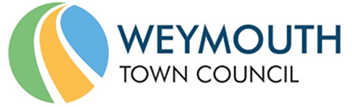 Beach Operations Building – Application FormName:Organisation/Company/Charity:Intended use for the Beach Operations Building. Please provide as much information as possible and use additional pages if necessary.What social benefits does your proposal have?Please state how your proposal would operate all year aroundWhat works would you require to be undertaken to make the space useable?Financial Offer:Year 1:Year 2:Signed:…………………………………….. 			Dated:      /        / 2022Position: